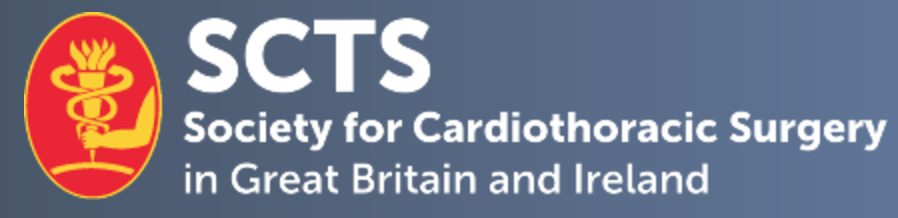 SCTS Student Education Co-Lead Application FormDeclaration:I hereby confirm that the details above are correct and, if selected as SCTS Student Education Co-Lead, to attend Education sub-committee meetings on a regular basis.Applicant signature:					Date: 	Please complete and return this form, as well as a brief CV, by email to emma@scts.org.Closing Date for applications:		11:59pm, 30th June 2024 Personal details.         Candidate NameCurrent post & hospitalMobile number:E-mail Address:Current SCTS memberYes                                      No            Yes                                      No            Yes                                      No            1. Describe your previous contributions to the specialty of cardiothoracic surgery and to the Society for Cardiothoracic Surgery (SCTS).No more than 300 words   2. Describe your previous involvement with surgical education, especially related to medical students.No more than 300 words   If appointed, describe your proposed plans and vision for the future for SCTS Student Education.No more than 300 words   4. Please provide any further information to support your application.No more than 300 words   